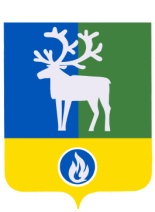 СЕЛЬСКОЕ ПОСЕЛЕНИЕ ПОЛНОВАТБЕЛОЯРСКИЙ РАЙОНХАНТЫ-МАНСИЙСКИЙ АВТОНОМНЫЙ ОКРУГ -  ЮГРААДМИНИСТРАЦИЯ СЕЛЬСКОГО ПОСЕЛЕНИЯ ПОЛНОВАТ проектПОСТАНОВЛЕНИЕот                    2021 года			                     	                                                  № О внесении изменений в приложения 1, 2 к постановлению администрации сельского поселения Полноват от 10 августа 2017 года № 81П о с т а н о в л я ю:	1. Внести в приложение 1 «Порядок размещения сведений о доходах, расходах, об имуществе и обязательствах имущественного характера лиц, замещающих муниципальные должности сельского поселения Полноват, и членов их семей на официальном сайте органов местного самоуправления сельского поселения Полноват и предоставления этих сведений общероссийским, окружным и  районным средствам массовой информации для опубликования» к постановлению администрации сельского поселения Полноват от 10 августа 2017 года № 81 «О Порядке размещения сведений о доходах, расходах, об имуществе и обязательствах имущественного характера   лиц, замещающих муниципальные должности сельского поселения Полноват, и членов их семей на официальном сайте органов местного самоуправления сельского поселения Полноват и предоставления этих сведений общероссийским, окружным и  районным средствам массовой информации для опубликования» (далее – Постановление) изменение, изложив пункт 5 в следующей редакции:	«5. Сведения о доходах, расходах, об имуществе и обязательствах имущественного характера, указанные в пункте 2 настоящего Порядка, за весь период замещения лицами, указанными в пункте 1 настоящего Порядка, а также сведения о доходах, расходах, об имуществе и обязательствах имущественного характера их супруг (супругов) и несовершеннолетних детей находятся на официальном сайте и ежегодно обновляются в течение 14 рабочих дней со дня истечения срока, установленного для их подачи.».	2. Внести в приложение 2 «Сведения о доходах, расходах, об имуществе и обязательствах имущественного характера ______________________________________                                                                                (полное наименование должности)за период с 1 января по 31 декабря _____ года» к Постановлению  изменения, дополнив графу пятую и примечание <**>  после слов «(складочных) капиталах организаций)» словами «, цифровых финансовых активов, цифровой валюты».	3. Опубликовать настоящее постановление в бюллетене «Официальный вестник сельского поселения Полноват».	4. Настоящее постановление вступает в силу после его официального опубликования и распространяется на правоотношения, возникшие с 1 января 2021 года.  5. Контроль за выполнением постановления возложить на заведующего сектором  организационной деятельности администрации сельского поселения Полноват            Кузнецову М.Н.Глава сельского поселения Полноват                                                                      Л.А.Макеева  